Организация дополнительного профессионального образования частное учреждение «Новороссийский специализированный институтподготовки кадров»ОДПО ЧУ «Новороссийский специализированный институт подготовки кадров»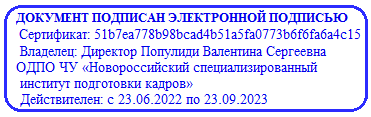  «УТВЕРЖДАЮ»                                                                                                              ОДПО ЧУ «Новороссийский специализированный институт подготовки кадров»_____________________В.С. Популиди22 ноября 2021 г.	УЧЕБНЫЙ ПЛАНПрограммы о профессиональной подготовке рабочих, и служащего«САЛОННЫЙ ВИЗАЖ»«Предоставление простых визажных услуг» 4 уровня квалификации.33.001 Специалист по предоставлению визажных услуг№п/пРазделы, темыТеорияПрактикаВсего часов1.Профессиональный цикл2110312.Профессиональные модули Предоставление простых визажных услуг20891093.Консультации114.Квалификационный экзамен336Всего:44103147